Всероссийская олимпиада школьников.Начальные классы. Окружающий мир. 1 класс.1.  Что относится к живой природе?  Обведи правильный ответ:А) Солнце, луна, звезды       Б) Растения, животные, грибы      В) Вода, воздух, ветер2. Что необходимо для жизни животных и растений? Обведи правильный ответ:А) Мясо, фрукты, сок      Б) Рыба, овощи, кисель        В) Солнце, воздух, вода3. Где воздух чище? Обведи правильный ответ:А) В городе        Б) У водоёма         В) В лесу4. Что это за животные, у которых 6 конечностей, несколько глаз, а уши могут быть в любом месте? Обведи правильный ответ: А) Птицы          Б) 3вери         В) Насекомые5. Разгадай ребус. Обведи правильный ответ: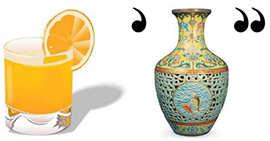   А) Сова             Б) Сорока           В) Собака6. Как называются большие группы, образуемые птицами перед отлётом в тёплые края? Обведи правильный ответ:А) Стадо       Б) Компания    В) Стая7. Что находится в мыльном пузыре? Обведи правильный ответ:А) Мыло          Б) Воздух         В) Вода8. Вы рыбного супа названье возьмите,Букву «М» к началу присоедините,Тут же всем и каждому знакомоеЯвится в ответе насекомое.Обведи правильный ответ:А) Муха          Б) Муравей        В) Мошка9. Разгадай ребус. Обведи правильный ответ: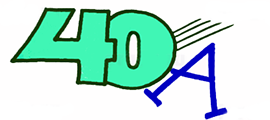 А) Сороконожка       Б) Собака        В) Сорока10. Как называют ледяные кристаллики, падающие с неба зимой? Обведи правильный ответ:А) Иней          Б) Снег            В) Лёд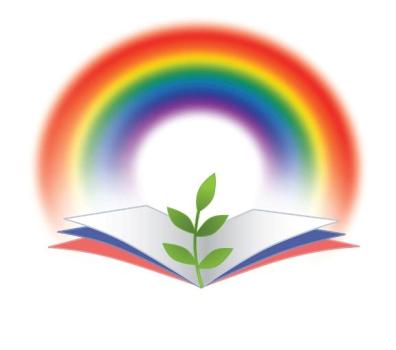 Всероссийские конкурсы, викторины, олимпиадыдля одаренных детей и педагогов«Радуга талантов»www.raduga-talantov.com